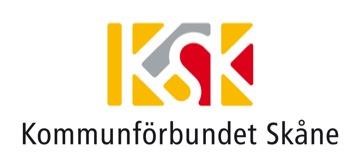 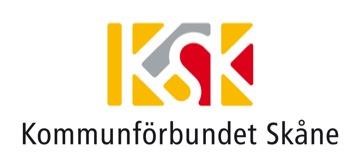 	Datum: 2019-07-01Minnesanteckningar möte i Centralt Samverkansorgan 2019-06-10
För Region Skåne 		För kommunerna Anna Mannfalk		Stina Larsson 
Marlen Ottesen		Tove Klette
Patrik Holmberg		Pia Ingvarsson
Agneta Lenander		Helmuth Petersen
Per Einarsson 			Anders Rubin
Mätta Ivarsson 
Anna-Lena HogerudEva Torén Todoulos		Pia Nilsson 
Louise Roberts			Anna Borgius
Greger Linander		Catharina Byström 
Ingrid Bergman 		Carina Lindkvist
Rosita Ribberfors		Anna-Lena Fällman					Emelie Sundén

Inledning/ presentationAnna Mannfalk inledde med att hälsa välkommen. Samtliga närvarande presenterade sig eftersom detta var första mötet i den nya konstellationen.
a. Introduktion till Hälso-och sjukvårdsavtalet (bilder bifogas)
Ingrid Bergman och Carina Lindkvist gav en bakgrund till HS-avtalet och gjorde en genomgång av huvuddragen i avtalets båda delar, grundöverenskommelsen och utvecklingsdelen. Grunddelen är i stort sett oförändrad sedan tidigare, undantaget vissa förändringar.
 
b. Organisation/ uppdrag för Centralt samverkansorgan (CS) och delregionalt samverkansorgan (DS)
Samverkansstrukturen, del C i HS-avtalet, gicks igenom (se bif bilder).
En förändring mot tidigare år är att det årliga mötet mellan CS och de sex olika DS ersätts med terminsvisa temamöten där samtliga DS bjuds in av CS till en konferens där aktuell kunskap förmedlas samtidigt som det ges utrymme för dialog.

Som en uppstart för de delvis nybemannade DS kommer Region Skåne att bjuda in presidierna i nämnder och styrelser till en samlad information i början av hösten.Utvärdering av läkarstödet i Region Skåne (bilder bifogas)
Ingrid Bergman informerade om utvärderingen av läkarstödet.  Dess organisation beslutades samtidigt som Region Skåne tog ställning till hela HS-avtalet, dvs i augusti 2016. Utvärderingsrapporten var uppe på hälso-och sjukvårdsnämnden (HSN) i maj där det beslutades att en handlingsplan skulle tas fram för återrapport till HSN i september.
En tjänstemannagrupp, där både Region Skåne och kommunerna deltar, tar fram förslaget där utvärderingens rekommendationer bildar en grund.

En synpunkt framfördes att det framöver var viktigt att även följa upp patient- liksom anhörigperspektivet. 
Detta finns med som en separat aktivitet kopplat till projektmedel från Länsstyrelsen. Det konkreta utvecklingsarbetet har inletts för att få detta i drift så snart det är möjligt.

En annan synpunkt framfördes angående kvalitet i de SIPar som görs.
Denna följs upp via den sk ”SIP-kollen” som bl a Skåne bidragit att ta fram tillsammans med SKL.Uppdrag ungdomscentral
Enligt utskickat underlag ”Utredning – koncept för ungdomscentral”, kommer Region Skåne ”att utreda möjligheten att i samarbete mellan Region Skåne och Vellinge kommun utveckla ett förslag till koncept för ungdomscentral”. Modellen kan liknas vid den som familjecentralerna bygger på med egna olika ekonomier och med en gemensam plattform och verksamhet i gemensamma lokaler.
Ärendet tas upp i CS som ett informations-och verkställighetsärende och ska upp till beslut i hälso-och sjukvårdsnämnden 27/6.
En alternativ modell kommer att provas i Kristianstad.
Samverkan vid utskrivning – nuläge och informationCarina Lindkvist gav en kort uppdatering kring nuläget. Det är fortfarande inga kommuner som behövt faktureras för vårddygn för utskrivningsklara. Förra sommaren klarades av på ett rimligt sätt tack vare bra rutiner.Fråga ställdes kring vissa problem med försenade service-och sjukresor som i sin tur påverkade patientens möjlighet att resa hem. Denna fråga ska tas upp i ett möte inom kort mellan hälso-och sjukvårdsdirektören och Skånetrafikens chef. Resultatet av den dialogen kommer att återkopplas i CS.
Nära vård – summering efter konferensen 190125 (bilder bifogas)
Carina Lindkvist och Greger Linander summerade nuläget i respektive organisation samt ur ett gemensamt perspektiv. Utvecklingen av Nära vård hänger samman med gemensam utveckling gällande HS-avtalet för att nå de nya mål och kvaliteter som krävs.Frågan kommer att avrapporteras fortlöpande i CS.Mötestider för hösten 2019
- 20/9, 14.00-16.00, Region Skåne, Dockplatsen, Malmö. Lokal Castor
- 21/10, 12.00-16.00, temakonferens med DS. Malmö eller Lund
- 9/12, 13.30- 15.30, Region Skåne, Dockplatsen, Malmö. Lokal Castor
(inbjudan kommer att gå ut via Outlook)Vid anteckningarnaGreger Linander